Для Вашего удобства Инструкцию можно скачать здесьТИП РИСУНКА ИЗОБРАЖЕНИЕЧТО ОБОЗНАЧАЕТГДЕ ИСПОЛЬЗУЕТСЯИНСТРУКЦИЯ ПО МОНТАЖУ Усеченные конусы в линейном порядкеГОСТ Р 52875-2018,СП 59.13330.2016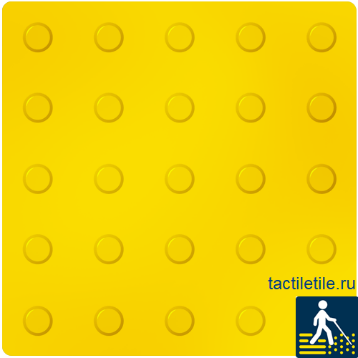 ТЗ на тактильную плитку "РЕТАЙЛ" из ПВХ (линейные конусы)ТЗ на тактильную плитку "РЕТАЙЛ" из ПУ (линейные конусы)Разрешено движение с осторожностью (вариант 1)«Поле внимания» (вариант 2)Объясняем: Предупреждает о преодолимых препятствиях на пути следования: как дверные проемы и лестницы, а также обозначает поля внимания (перед началом и в конце тактильного пути, в местах пересечения изменения направления движения)Перед подземными и надземными пешеходными переходамиПеред лестницами и открытыми выходами на лестничную площадкуПеред дверьмиВ качестве "Поля внимания" в начале или конце движения, примыкания или ответвления направляющих указателей. Как надо монтировать:По глубине от 500 до 600 мм, по ширине лестничного марша или ширине дверного проёмаДля поля внимания нужно укладывать плитку в форме квадрата со стороной 600 мм (4 плитки 300х300 мм)Где надо монтировать:На тротуаре за 300 мм до кромки приподнятой площадки надземного или подземного пешеходного перехода или от кромки проступи первой ступени лестницыНа расстоянии 300 мм от кромки проступи первой ступени лестницы или начала открытой лестничной площадкиЕсли дверь открывается на себя - на расстоянии, равном ширине полотна двери. Для раздвижных дверей, а также если дверь открывается от себя - на расстоянии 300 мм от положения двери в закрытом состоянии.Если дверь открывается на себя - на расстоянии, равном ширине полотна двери. Для раздвижных дверей, а также если дверь открывается от себя - на расстоянии 300 мм от положения двери в закрытом состоянииВ качестве «Поля внимания» перед началом и в конце движения, в местах примыкания и поворотаУсеченные конусы в шахматном порядкеГОСТ Р 52875-2007 (применялся до 01.07.2019)ГОСТ Р 52875-2018СП 59.13330.2016ТЗ на тактильную плитку "РЕТАЙЛ" из ПВХ (шахматные конусы)ТЗ на тактильную плитку "РЕТАЙЛ" из ПУ (шахматные конусы)Дальнейшее движение запрещено Объясняем: Предупреждает о непреодолимых препятствиях на путях следования, таких как отдельно стоящие опоры и колонны. Перед отдельно стоящими опорами (светофорами, столбами, несущими конструкциями)Перед деревьямиПеред зонами, закрытыми для движения Перед другими видами непреодолимых препятствийКак надо монтировать:По глубине от 500 до 600 мм и по всей ширине препятствия. Перед одиночным вертикальным препятствием монтируется вокруг него и должен иметь ширину не менее 600 ммГде надо монтировать:Перед опорами, колоннами и другими препятствиями на расстоянии 300 мм от их внешней границы. Тактильный указатель должен выступать за пределы препятствия со стороны основного потока движения на 300 ммТри параллельных продольных полосы ГОСТ Р 52875-2018СП 59.13330.2016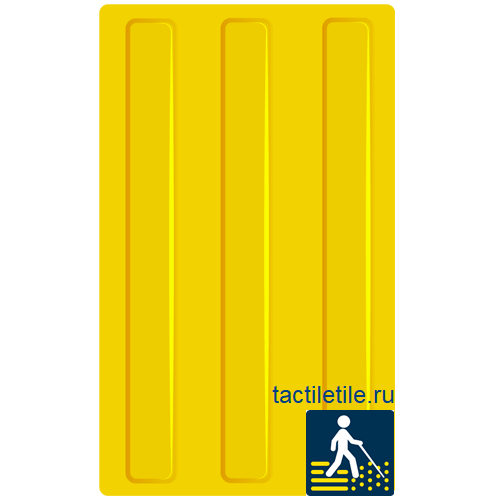 ТЗ на тактильную плитку "РЕТАЙЛ" из ПВХ (3 полосы)ТЗ на тактильную плитку "РЕТАЙЛ" из ПУ (3 полосы)Направление движенияОбъясняем: Обозначает зону для безопасного движения. Укладывается вдоль путей движения. Как направляющий указатель в местах прямолинейного одностороннего и двухстороннего движенияКак направляющий указатель, задающий направление движения от указателя "Поле внимания" в сторону какого-либо значимого объектаДля обозначения остановочного павильонаКак надо монтировать:В один ряд для движения в двух направлениях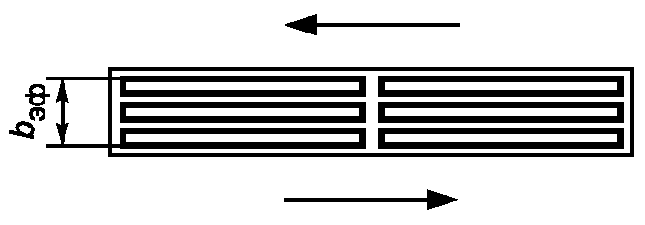 В два ряда для движения в одном направлении: 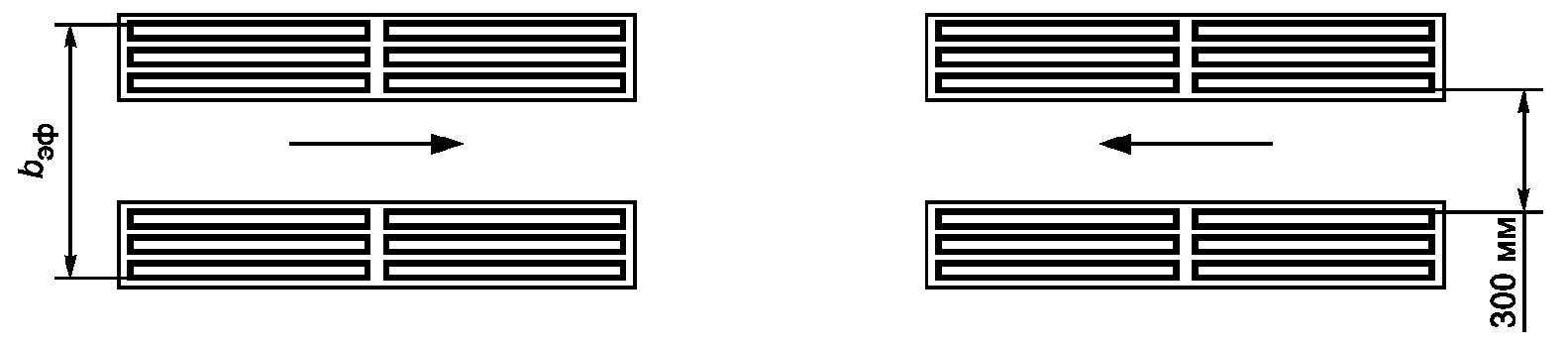 В 2 ряда (6 параллельных полос) для обозначения остановочного павильона полосы Где надо монтировать:Полоса для движения в двух направлениях укладывается там, где обеспечено безопасное движение по обе стороны от неё шириной не менее 0,9 м и на высоту не менее 2,1 мНачинают укладку полос от центра «Поля внимания» в направлении значимого объектаПолосы для движения в одном направлении укладываются на расстоянии 300 мм друг от друга. Передвижение в таком случае осуществляется внутри полос в одном направленииДля обозначения остановочного павильона полосы укладываются на расстоянии 300 мм от стенок павильона. В таком случае движение разрешается только вдоль полос с одной стороны и запрещается их пересечение Девять параллельных продольных полос ГОСТ Р 52875-2007 (применялся до 01.07.2019)ГОСТ Р 52875-2018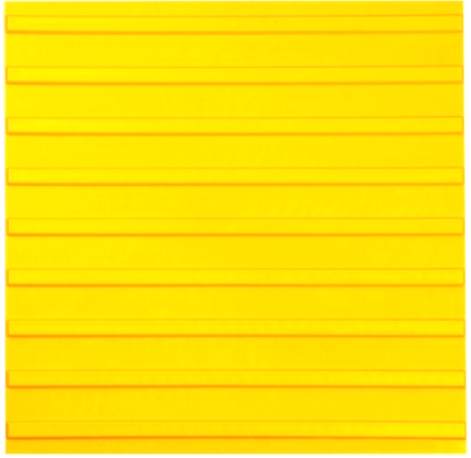 ТЗ на тактильную плитку "РЕТАЙЛ" из ПВХ (9 полос)ТЗ на тактильную плитку "РЕТАЙЛ" из ПУ (9 полос)Впереди наземный пешеходный переход или пересечение местного проезда (вариант 1)«Поле ожидания и/или получения услуги» (вариант 2)Объясняем: Обозначает зоны перед пешеходными переходами, задаёт направление движения через проезжую часть, а также информирует о местах получения услугПеред регулируемыми и нерегулируемыми наземными пешеходными переходамиПеред пересечением второстепенного проезда или выезда с дворовой территории В местах посадки в маршрутные транспортные средстваПеред местами предоставления услугПеред тактильными мнемосхемамиКак надо монтировать:По глубине от 500 до 600 мм и по ширине перехода, на тротуаре перед началом перехода или выходом на проезжую часть. Рифы должны быть направлены на противоположную сторону перехода (перпендикулярно проезжей части)В 3 ряда (9 параллельных полос) для обозначения места посадки в транспортные средства шириной не менее 2 м или по ширине павильона (навеса)В 3 ряда (9 параллельных полос) по ширине места предоставления услуг, перед тактильными мнемосхемамиГде надо монтировать:На расстоянии 300 мм от кромки тротуара перед выходом на пешеходный переход или выходом на проезжую частьДля обозначения места посадки в транспортные средства полосы монтируются вплотную к бортовому камнюПеред местом предоставления услуги и перед тактильными мнемосхемами на расстоянии 300 мм Пять параллельных продольных полос ГОСТ Р 52875-2007 (применялся до 01.07.2019)ТЗ на тактильную плитку "РЕТАЙЛ" из ПВХ (5 полос)ТЗ на тактильную плитку "РЕТАЙЛ" из ПУ (3 полос)Впереди наземный пешеходный переход (вариант 1)Направление движения (вариант 2)Объясняем: Обозначает начала наземного перехода.Обозначает зону для безопасного движения. Укладывается вдоль путей движения. Перед наземными пешеходными переходамиНа путях движения в качестве направляющих дорожекКак надо монтировать:По глубине от 500 до 600 мм и по ширине перехода, выкладывается на тротуаре перед началом перехода В качестве направляющих дорожек ширина должна быть не менее 500 мм.Где надо монтировать:На расстоянии 800 мм от кромки проезжей частиНаправляющие дорожки укладываются вдоль стены на расстоянии не более 1000 мм от стеныДиагональные полосы ГОСТ Р 52875-2007 (применялся до 01.07.2019)Внимание: В соответствии с новым ГОСТ Р 52875-2018 не применяются!ТЗ на тактильную плитку "РЕТАЙЛ" из ПВХ (диагонали)ТЗ на тактильную плитку "РЕТАЙЛ" из ПУ (диагонали)Внимание, наземный переход под углом 90° (вариант 1)Внимание, поворот налево (направо) (вариант 2)Объясняем: Обозначает поворотыПеред наземными переходамиНа поворотахКак надо монтировать:Две полосы шириной от 500 до 600 мм и длиной, равной ширине перехода.На поворотах плита со стороной квадрата, равной 500х500 ммГде надо монтировать:На расстоянии 800 мм от линий, являющихся продолжением кромки перехода, выкладываются на тротуаре с двух сторон перед поворотом на переход На месте поворота